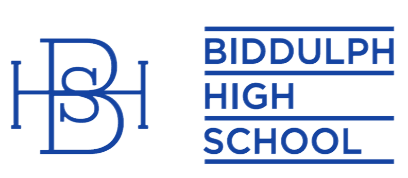 WORK EXPERIENCE  COMPANY INFORMATION5th – 14th December 2022WORK EXPERIENCE  COMPANY INFORMATION5th – 14th December 2022Please complete and return to the school. These details will be passed on to the student.Thank you for your help and support.Please complete and return to the school. These details will be passed on to the student.Thank you for your help and support.Please complete and return to the school. These details will be passed on to the student.Thank you for your help and support.Please complete and return to the school. These details will be passed on to the student.Thank you for your help and support.Name of student(s) you have agreed to take:Name of student(s) you have agreed to take:Name of student(s) you have agreed to take:Name of student(s) you have agreed to take:COMPANY DETAILSCOMPANY DETAILSCOMPANY DETAILSCOMPANY DETAILSName of Company:Name of Company:Name of Company:Name of Company:Address of Company:Address of Company:Address of Company:Address of Company:Post Code:Post Code:Post Code:Post Code:Telephone Number:Telephone Number:Telephone Number:Telephone Number:Email:Email:Email:Email:Name of person in company responsible for safeguarding student while on placement:Name of person in company responsible for safeguarding student while on placement:Name of person in company responsible for safeguarding student while on placement:Name of person in company responsible for safeguarding student while on placement:JOB DESCRIPTIONJOB DESCRIPTIONJOB DESCRIPTIONJOB DESCRIPTIONJob placement/title:Job placement/title:Job placement/title:Job placement/title:Job role/responsibilities/tasks/Covid-19 safety procedures: i.e. compulsory mask wearingJob role/responsibilities/tasks/Covid-19 safety procedures: i.e. compulsory mask wearingJob role/responsibilities/tasks/Covid-19 safety procedures: i.e. compulsory mask wearingJob role/responsibilities/tasks/Covid-19 safety procedures: i.e. compulsory mask wearingPlacement Dates:FromFromToPlacement Days:FromFromToWorking Hours:FromFromToLunchtime:FromFromToPLEASE TURN OVERPLEASE TURN OVERPLEASE TURN OVERPLEASE TURN OVERAdditional Information (Clothing requirements etc.):Additional Information (Clothing requirements etc.):Additional Information (Clothing requirements etc.):Additional Information (Clothing requirements etc.):INSURANCE DETAILS INSURANCE DETAILS INSURANCE DETAILS INSURANCE DETAILS Employers’ Liability InsuranceEmployers’ Liability InsuranceEmployers’ Liability InsuranceEmployers’ Liability InsuranceName of Insurer:Name of Insurer:Name of Insurer:Name of Insurer:Certificate Number:Certificate Number:Certificate Number:Certificate Number:Expiry Date:Expiry Date:Expiry Date:Expiry Date:* I confirm that we hold Employers’ Liability Insurance that extends to students on work experienceOr*N/A as I am a Sole Trader or this is a family business (with under 5 employees) and the student is a family member*Please delete as necessary* I confirm that we hold Employers’ Liability Insurance that extends to students on work experienceOr*N/A as I am a Sole Trader or this is a family business (with under 5 employees) and the student is a family member*Please delete as necessary* I confirm that we hold Employers’ Liability Insurance that extends to students on work experienceOr*N/A as I am a Sole Trader or this is a family business (with under 5 employees) and the student is a family member*Please delete as necessary* I confirm that we hold Employers’ Liability Insurance that extends to students on work experienceOr*N/A as I am a Sole Trader or this is a family business (with under 5 employees) and the student is a family member*Please delete as necessaryName:Name:Name:Name:Position:Position:Position:Position:Signed:Signed:Signed:Signed:Date:Date:Date:Date:This form should be completed and returned to:Work Experience, Miss K GoodwinBiddulph High School, Conway Road, Knypersley, Stoke-on-Trent, ST8 7ARTelephone: 01782 523977   Fax: 01782 521820Email: GoodwinK@biddulphhigh.co.ukThis form should be completed and returned to:Work Experience, Miss K GoodwinBiddulph High School, Conway Road, Knypersley, Stoke-on-Trent, ST8 7ARTelephone: 01782 523977   Fax: 01782 521820Email: GoodwinK@biddulphhigh.co.ukThis form should be completed and returned to:Work Experience, Miss K GoodwinBiddulph High School, Conway Road, Knypersley, Stoke-on-Trent, ST8 7ARTelephone: 01782 523977   Fax: 01782 521820Email: GoodwinK@biddulphhigh.co.ukThis form should be completed and returned to:Work Experience, Miss K GoodwinBiddulph High School, Conway Road, Knypersley, Stoke-on-Trent, ST8 7ARTelephone: 01782 523977   Fax: 01782 521820Email: GoodwinK@biddulphhigh.co.uk